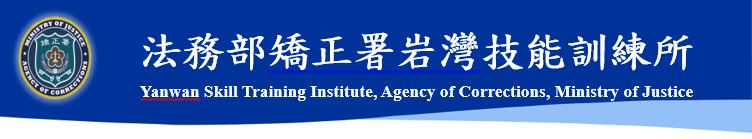 序號呼號序號呼號序號呼號序號呼號013347023391033406043437053490063507073539083485093535103558113517123622133422143644153505160843170821180820190849200702214000224001233512243537253630260571273701283696